Załącznik nr 3 do Regulaminu korzystania 
ze stołówki szkolnej w Szkole Podstawowej 
im. Henryka Mikołaja Góreckiego w Czernicy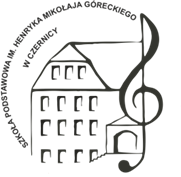 Dane osobowe rodzica/ opiekuna…………………………………..………………………………….…………………………………..Rezygnacja           Oświadczam, że moje dziecko ………………………………..………….(imię i nazwisko dziecka) uczeń kl.…… nie będzie korzystało z obiadów w stołówce szkolnej od miesiąca ……....…………….. Jestem świadomy, że rezygnacja równoznaczna jest z brakiem możliwości złożenia Karty Zgłoszenia na obiady w danym roku szkolnym.                                                                                              …………………………………………..
                                                                                                                 data i podpis rodzica/opiekuna prawnego